План занятий по астрономииУважаемые студенты группы №22А здравствуйте Темы для домашнего задания по астрономии  на 13.04.2020г.   для конспектирования                                              Наша галактика                                                  1 Характеристика галактики2 Структура и состав Млечного пути3 Что ждёт Млёчный путь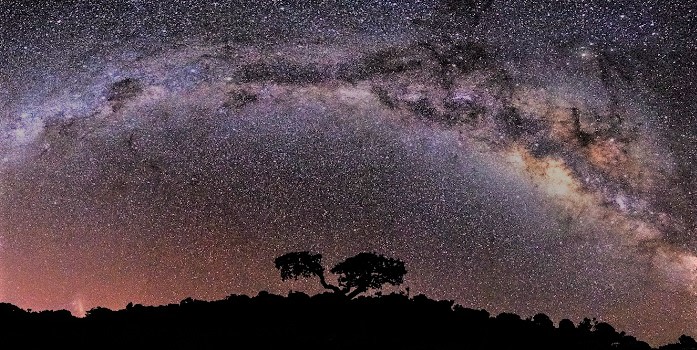 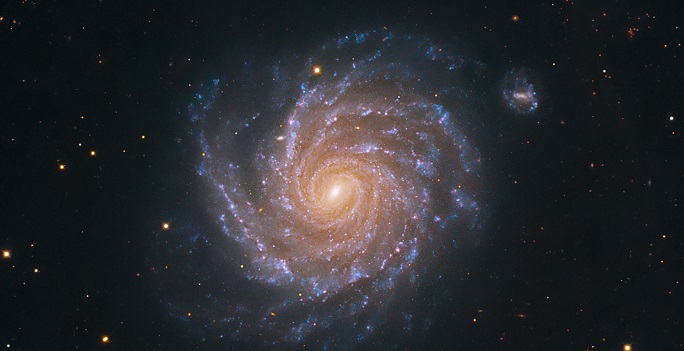 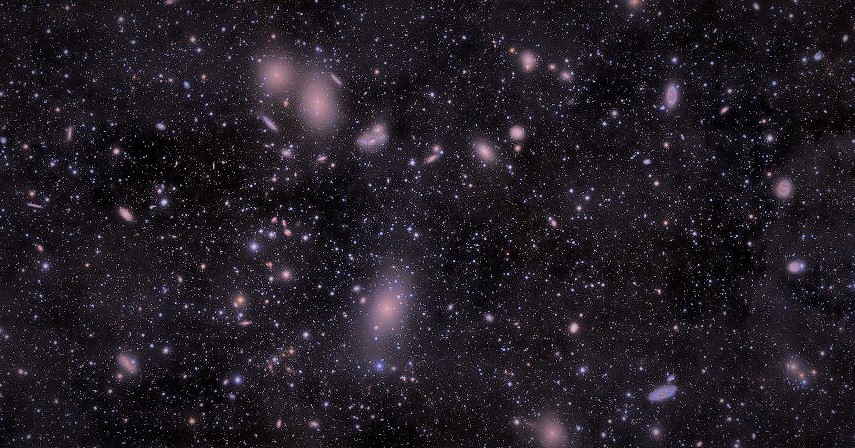 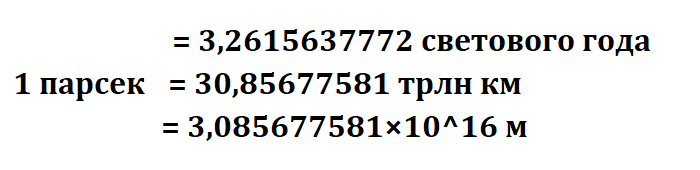 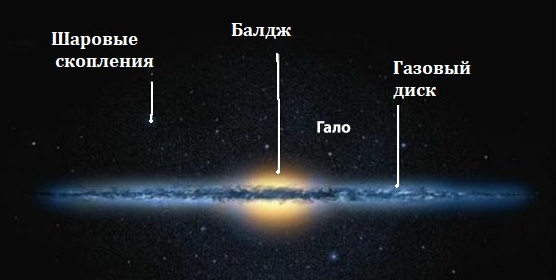 Вопросы для самопроверки1 Характеристика галактики2 Структура и состав Млечного пути3 Что ждёт Млёчный путь                                     МетагалактикаВсё, что можно увидеть на данное время в самые мощные телескопы, весь обозримый космос называется Метагалактикой. Ещё её называют нашей Вселенной. Состоит эта колоссальная структура из миллиарда галактик, и Млечный Путь – лишь пылинка в этой совокупности звёздных систем, границы которой стремительно расширяются. Активные исследования Метагалактики начались с построением телескопов достаточной степенью увеличения. С их помощью удалось заглянуть в очень далекий космос. Например, было установлено, что многие светлые пятна не просто туманности, а целые системы галактик.                                  СтруктураВопросы для самопроверки1.Что такое метагалактика.                                                                              2.Свойства метагалактики.                                                                                          3.Что такое однородность метагалактики.ЛитератураУчебник «Астрономия» под редакцией Т.С.Фещенко.  Изд. Академия -2018 г.	Преподаватель                   Тымчук С.Д.№ Тема урокаУрок  № 27Наша галактика.Урок  № 28Метагалактика.